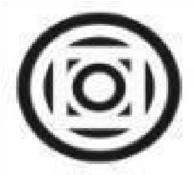 MINISTÉRIO DA EDUCAÇÃO UNIVERSIDADE FEDERAL DE MATO GROSSOFMT UNIVERSIDADE ABERTA DO BRASIL – UAB INSTITUTO DE EDUCAÇÃO –IE Av.  Fernando Correa da Costa n 2.367 – Boa Esperança - CEP 78060-900ANEXO I - FICHA DE INSCRIÇÃO   Inscrição - EDITAL Nº 014/2019/IE/UFMT - Para Bolsista Professor Formador e Conteudista, para o Ensino de Graduação do Curso de Licenciatura em Tecnologia Educacional – Modalidade EaD do Instituto de Educação da Universidade Federal de Mato Grosso –IE/UFMT.   Eu,_______________________________________________________________________________,   portador do  CPF:      .      .      -      ,  solicito  minha  inscrição para concorrer a uma vaga neste processo seletivo, na disciplina: ____________________________________________________, carga horária________.  Para tanto, declaro que possuo os requisitos exigidos pela legislação vigente para atuar no Curso de Licenciatura em Tecnologia Educacional – Modalidade EaD, da UAB/UFMT, e que aceito na íntegra os termos e condições deste edital, e dos editais retificadores e complementares a este, caso venham a existir.   Estou ciente de que não haverá, sob qualquer pretexto, inscrição provisória, condicional ou com documentação incompleta. A declaração falsa, inexata ou, ainda que não satisfaça todas as condições estabelecidas neste Edital, terá sua inscrição cancelada. Em consequência, serão anulados todos os fatos dela decorrentes, mesmo que aprovado, e que o fato seja constatado posteriormente à realização de qualquer uma das avaliações do processo seletivo.   ________________/______/______   ASSINATURA DO CANDIDATO(A)   